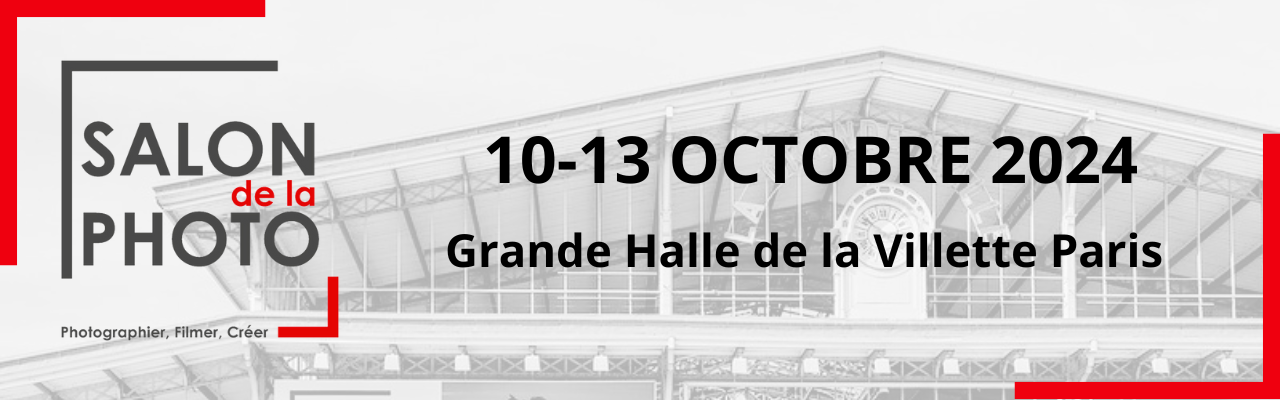 RÉSERVEZ VOTRE BILLET DÈS MAINTENANT !Les étapes à suivre pour la billetterie « visiteur professionnel » :Rendez-vous sur la billetterie de notre site internet :  https://www.lesalondelaphoto.com/fr-FR/infos-pratiques/billetterie?o=AMHM-PARTENAIRES_DIGITAL-SITE-FPF&utm_source=website&utm_medium=organic&utm_campaign=salondelaphoto-2024-conversion-fpfweb-fr&utm_content=cxpm&utm_term=visiteurSélectionnez la « Demande d'accréditation - Visiteur professionnel »Cliquez sur SUITERemplissez le formulaire, munissez-vous de votre code FPFW2024 et ajoutez-le dans le champ « Votre code invitation »Le tour est joué, vous allez recevoir votre billet à l’adresse mail indiquée !✦ 4000 m2 d'expositions
✦ 110 exposants
✦ 15 expositions photos et vidéos
✦ 3 remises de prix✦ 45 rencontres et prises de paroles sur 3 scènes du salon
✦ 16 ateliers et masterclass immersifs